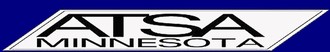 Minnesota Association for the Treatment of Sexual Abusers (MnATSA)Grant ApplicationWe would like to inform you of a unique opportunity to advance initiatives in preventing sexual abuse sponsored by the Minnesota Chapter of the Association for the Treatment of Sexual Abusers (MnATSA). MnATSA is the state chapter of the Association for the Treatment of Sexual Abusers (ATSA) and is committed to the prevention of sexual abuse in all its forms through effective management and treatment of those who have committed sexual offenses. We are pleased to announce a grant opportunity to advance the mission of MnATSA. The grant money is available for:A specific event/project/tasks sponsored by an organization with a complementary mission Implementation of evidence based practice in the assessment, treatment or supervision of individuals who have engaged in sexually abusive behaviorsResearch or ongoing studies consistent with the mission of MnATSALimitations of the grant. Monies cannot be used for:Rent/mortgageBuilding expansion/infrastructureRoutine business expenses or office suppliesSalaries, professional duesGrant recipients will be responsible for providing brief written quarterly updates to the MnATSA board summarizing how grant funds were administered. All submissions will be reviewed and considered. Grantees will be informed by March 20, 2020 and awards will be given to recipients at the MnATSA conference on April 23, 2020. Please submit this application or any questions to MnATSA President Amber Lindeman at 4mnatsa@gmail.com by Friday, February 14, 2020. MnATSA Grant ApplicationOrganization Name:Address:Date:Organization mission statement:Total Funds requested (maximum $2500):Describe how this grant will contribute to the mission of your organizationWho will directly benefit from this grant?Are you a previous grant recipient? If yes, please describe how the previous funds were usedPlease submit this application or direct any questions to MnATSA President Amber Lindeman at 4mnatsa@gmail.com by Friday, February 14, 2020. 